دهمین جلسه کارشناسی دبیرخانه شورای گفتگوی دولت و بخش خصوصی در روز سه شنبه مورخ 30/03/1396 ساعت 12:00 صبح در محل سالن جلسات اتاق بازرگانی کرمانشاه کرمانشاه با حضور افراد ذیل برگزار شد:سرکار خانم دکتر درخشیده مسئول دبیرخانه شورای گفتگوی اتاق بازرگانیجناب آقای دکتر مردوخی ریاست محترم سازمان نظام صنفی یارانه جناب آقای مهندس روئیین تن مدیر عامل شرکت توسعه ذرت استانجناب آقای مهندس سیفی ریاست محترم سازمان نظام مهندسی کشاورزی و منابع طبیعیسرکارخانم مهندس ژاله امیری کارشناس دبیرخانه شورای گفتگوی اتاق بازرگانیدر ابتدای جلسه دکتر درخشیده مسئول دبیرخانه شورای گفتگوی دولت و بخش خصوصی ضمن خوشامد گویی به حاضرین، سازمان نظام مهندسی کشاورزی و منابع طبیعی را یکی از سازمانهای فعال دانسته که به صورت جدی پیگیر مطالبات و رفع مشکلات موجود هستند و دیگر سازمانها را دعوت به همکاری نزدیک با اهداف این شورا نمودند.ایشان در ادامه خاطر نشان شدند، در جلسه بیست و چهارم شورای گفتگو مورخ 4/3/96، با حضور نمایندگان کمیسیون اقتصادی مجلس شورای اسلامی که در محل سالن جلسات استانداری برگزار گردید، با بیان این موضوع که استان کرمانشاه جز مناطق محروم کشور می باشد و باید بسته حمایتی ویژه متفاوتی برای خروج از وضعیت موجود در نظر گرفته شود تدوین بسته و مطالبات راهبردی در حوزه های مختلف استان خصوصا در حوزه فناوری و اطلاعات و نظام مهندسی کشاورزی را لازم دانستند.-جناب آقای سیفی ریاست محترم سازمان نظام مهندسی و منابع طبیعی، مشکلات بخش کشاورزی استان را در جلسه مطرح نمودند و در خصوص اشتغال به کار فارغ التحصیلان حوزه کشاورزی، تخصصی یارانه دانش را به این بخش لازم دانستند. در این جلسه پیش طرح تهیه شده توسط سازمان نظام مهندسی در ارتباط با برنامه راهبردی بخش کشاورزی ارائه شد و مورد بحث و بررسی قرار گرفت. -جناب آقای مهندس روئین تن مدیر عامل شرکت توسعه ذرت استان، الگوبرداری از کشورهای موفق دنیا از جمله کشور هلند در عرصه کشاورزی و ایجاد تیمهای تحقیق و توسعه ماهر در کنار همکاری سه جانبه بخش کشاورزی، دولت و دانشگاه را لازم و ضروری برشمردند. در این جلسه تجربه تحقیقاتی و اجرایی بخش کشاورزی استان در کشور هلند کاملا تشریح شد.-جناب آقای دکتر مردوخی ریاست محترم سازمان نظام صنفی رایانه، میزان بیکاری استان در عرصه فناوری اطلاعات را حدود چهارده هزار نفر برشمردند و عمده مشکلات را نداشتن تخصص مهارت قشر مربوطه دانستند. ایشان استان را دارای پتانسیل بالا برای ایجاد شغل در زمینه فناوری دانسته و در ادامه در خصوص مطالبات و تحقق امر اشتغال استان، همکاری نزدیک و جدی بخشهای مختلف دولتی از جمله استانداری و تخصیص بودجه مناسب دولت به حوزه فناوری را با محوریت بخش خصوصی لازم عنوان کردند.در نهایت با جمع بندی مطالب مقرر شده طرح نهایی توسط سازمان تکمیل و به دبیر خانه ارسال گردد.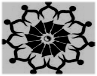 گزارش جلسه کارشناسی دبیرخانه شورای گفتگوی دولت و بخش خصوصی استان کرمانشاهگزارش جلسه کارشناسی دبیرخانه شورای گفتگوی دولت و بخش خصوصی استان کرمانشاهگزارش جلسه کارشناسی دبیرخانه شورای گفتگوی دولت و بخش خصوصی استان کرمانشاهگزارش جلسه کارشناسی دبیرخانه شورای گفتگوی دولت و بخش خصوصی استان کرمانشاهگزارش جلسه کارشناسی دبیرخانه شورای گفتگوی دولت و بخش خصوصی استان کرمانشاهشماره جلسه:10تاریخ جلسه:30/03/96ساعت شروع:12:00ساعت خاتمه :13:30محل جلسه:سالن جلسات اتاق بازرگانی کرمانشاهدستور جلسه :دستور جلسه :دستور جلسه :دستور جلسه :دستور جلسه :1-بررسی و تدوین مدل راهبردی اشتغال زایی بر اساس اعطای یارانه دانش (سازمان نظام مهندسی کشاورزی)2-بررسی و تدوین مدل راهبردی اشتغال زایی در حوزه فناوری اطلاعات(سازمان نظام صنفی رایانه)1-بررسی و تدوین مدل راهبردی اشتغال زایی بر اساس اعطای یارانه دانش (سازمان نظام مهندسی کشاورزی)2-بررسی و تدوین مدل راهبردی اشتغال زایی در حوزه فناوری اطلاعات(سازمان نظام صنفی رایانه)1-بررسی و تدوین مدل راهبردی اشتغال زایی بر اساس اعطای یارانه دانش (سازمان نظام مهندسی کشاورزی)2-بررسی و تدوین مدل راهبردی اشتغال زایی در حوزه فناوری اطلاعات(سازمان نظام صنفی رایانه)1-بررسی و تدوین مدل راهبردی اشتغال زایی بر اساس اعطای یارانه دانش (سازمان نظام مهندسی کشاورزی)2-بررسی و تدوین مدل راهبردی اشتغال زایی در حوزه فناوری اطلاعات(سازمان نظام صنفی رایانه)1-بررسی و تدوین مدل راهبردی اشتغال زایی بر اساس اعطای یارانه دانش (سازمان نظام مهندسی کشاورزی)2-بررسی و تدوین مدل راهبردی اشتغال زایی در حوزه فناوری اطلاعات(سازمان نظام صنفی رایانه)ردیفمصوباتدستگاه مربوطه جهت اجرا1در خصوص تدوین قواعد و قوانین جهت حمایت از فناورری و اطلاعات مقرر شد درخواستهای مورد نظر، به صورت مکتوب به دبیرخانه شورا ارسال گردد تا جهت پیگیری به شورای مرکز و یا در صورت لزوم به کمیسیون اقتصادی مجلس ارائه گردد.                         سازمان نظام صنفی رایانه2در خصوص تخصیص یارانه دانش به فارغ التحصیلان بخش کشاورزی، مقرر گردید سازمان مهندسی کشاورزی استان نکته نظرات خود را به صورت مکتوب به دبیرخانه شورا ارسال کند تا پس از کارشناسی موارد، در صورت لزوم به شورای مرکز یا دبیرخانه کمیسیون اقتصادی مجلس ارسال گردد.سازمان نظام مهندسی کشاورزی  و منابع طبیعی                       